Informatie, organisatie en voorwaarden jan 2024	MVS Mélanie de Bakker Naaiclub! 2 uur en 2,5 uur les						De Naaiclub!-les op (woensdagavond van 19.30 – 21.30 uur  start na de zomervakantie) woensdagochtend van 9.30 – 11.30 uur duren 2 uur. Op maandagmiddag van 14.30 – 17.00 uur bestaat de les uit 2,5 uur. De groepsgrootte is normaal max. 4 cursisten. De lessen gaan door bij een minimum van 2 cursisten.Bij het aanmelden voor de Naaiclub!, schrijf je je in via het inschrijfformulier en maak je éénmalig € 10,- inschrijfgeld over. Als de cursus vol is, dan kom je op de wachtlijst. Zodra je bericht krijgt dat er plaats is, maak je het cursusgeld over. Als ik dit bedrag heb ontvangen, ben je definitief zeker van een plaats. Heb je aangegeven om na de cursus niet door te gaan met de Naaiclub!, dan wordt het inschrijfgeld verrekend met aftrek van openstaande rekeningen en geleend materiaal. Dit voorjaar geef ik om de week naailes omdat ik op een heupoperatie wacht.  De eerste week, start 8 januari, na de Kerstvakantie geef ik naailes, de volgende week patroontekenles, start 16 januari. Hierdoor heeft de cursus maar 8 lessen. Het cursusgeld bestaat voor de 2 uurslessen uit € 108,-. Voor de 2,5 uurslessen € 135,20.(De voorjaarscursus bestaat normaal gesproken uit 20 lessen en loopt door tot in juni. Deze cursus kost voor de lessen van 2 uur € 270,-.) De najaarscursus bestaat dit jaar uit 15 lessen en kost €202,50. Voor de cursus van 2,5 uurslessen betaal je in het voorjaar € 338,- en in het najaar € 253,50. Het cursusgeld is inclusief koffie of thee.Voor 2025 moet rekening gehouden worden met een mogelijke verhoging van het cursusgeld.Modevakschool Mélanie de Bakker		modevakschool@melaniedebakker.nlRidderspoor 61		6542 HB Nijmegen	06 -18865917			 		Bankgegevens:		NL61KNAB 0257 1306 75o.v.v. inschrijfgeld of (aanbetaling)cursusgeld voorjaar/najaar.Door de (aan)betaling van de Naaiclub!-cursus verklaart de cursist akkoord te gaan met de voorwaarden.Voor elke groep maak ik een groepsapp aan. Indien je verhinderd bent, meld je je, zodra je het weet, via de app of tijdens de les af. Dan kan iemand anders een les komen inhalen of invallen. Op maandagochtend stuur ik deze app waarin de mogelijkheden van die week m.b.t. het inhalen van een les in staan. Reageer je daar meteen op, door me een app te sturen, dan krijg je een bevestiging, als er nog plaats is. Mocht het zo zijn dat er geen cursist gebruik maakt van deze mogelijkheid, laat ik iemand van de wachtlijst een les invallen. Een inval-les kost € 15,50 of € 19,50 (2,5 uur). Een verzoek tot het inhalen van een les kan, in overleg met mij, ingepland worden op een ander moment. Hierbij hou ik rekening met de urgentie van de reden waardoor een les afgezegd is. Indien je, door omstandigheden, voortijdig moet stoppen dien je zo snel mogelijk contact met mij op te nemen. Indien ik niet aan mijn verplichting kan voldoen krijgt de cursist haar geld terug wat de lessen betreft die ik niet geef en waar wel voor betaald is.Opzeggen cursus Naaiclub! kan maar 2 keer per jaar kosteloos: vóór 1 juni en vóór 15 november. Als je na de zomer of na de Kerstvakantie door wilt gaan, vraag ik je om vóór eind juni of vóór 15 december een aanbetaling te doen van 2 lessen van € 27,- (of € 33,80 voor de lessen van 2,5 uur), zodat ik zeker weet dat ik een plaats voor je vrij moet houden. Als je je na deze data afmeldt, krijg je de aanbetaling niet retour. De reden hiervoor is dat ik door een plaats voor je vrij te houden andere gegadigden moet teleurstellen en ik hen heb verteld dat er geen plaats voor ze is, waardoor ik inkomsten misloop. Dit heeft ook te maken met het beperkt aantal cursisten per les. 
Parkeren:Tussen 12 en 18 uur is het betaald parkeren in de wijk. Je kunt je bij mij aanmelden waardoor je het tarief betaalt via mijn bewonersvergunning. De kosten zijn € 0,25 per uur. Deze zijn voor eigen rekening.Vakantieperiode 2024De schoolvakanties van Zuid zijn leidend. Kijk voor de vakantieperiodes en -data bij INFO op mijn site.  					Lijst met te verzamelen/aan te schaffen materialen voor naailes.glas kopspelden			rijggaren				naainaalden(machinenaalden)			stofschaar				tornmesjemachine garen				rijgnaalden				Curverbox /doosgum en potlood			centimeter				zoommaatvingerhoed				borduurschaar				aantekenschriftkrijt					speldenkussen				balpenEen ruime plastic box of toilettas voldoet om je naaispullen in te doen. Voor het gebruik van mijn naaimachines ben je verplicht om met het juiste, groene, spoeltje te werken: Viking Husqvarna. Deze kan je voor € 1,- per stuk aanschaffen en weer inleveren bij vertrek, waarbij je € 1,- retour krijgt. Verder is het belangrijk om met goed naaimachine-garen te werken op de naaimachines. Denk aan de merken: Gütermann, Amann, Mettler of het garen van de Hema. Garens van de Lidl, Aldi, Kruidvat en Action zijn niet geschikt, evenals de naaimachines die je daar koopt.Je zorgt er voor dat je met deugdelijke materialen van de lijst werkt en in de loop van het seizoen aanschaft.Tijdens de les maak je zoveel mogelijk gebruik van je eigen materiaal.Naast naaimachines is er ook een lockmachine voor cursisten om mee te werken. Voor het locken van een kledingstuk reken ik maximaal € 2,50. Er zullen elke maand een paar nieuwe patroonbladen beschikbaar zijn voor de cursisten. Stevig patroontekenpapier is te koop voor € 0,35 per vel. Daarnaast heb ik een kleine voorraad fournituren die je kan aanschaffen. Vraag daar naar.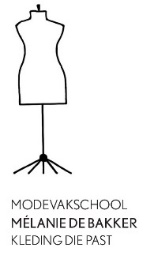 